                                        KENDRIYA VIDYALAYA NO. 2 JALANDHAR CANTTHOLIDAY HOME WORK 2021-22SUBJECT     ENGLISHCLASS-XReading	: Read English newspaper and write any one news of your choice.Listening 	: English news.Read chapter 3&4 of both books and write the summary of the lessons.Five exercises each  of rearrangement of jumbled words, editing, omission ( from any sample paper) Make a project file on    1 figure of speech with examples   2 Poem  The Dust of Snow ,Fire and Ice, The Ball Poem, A Tiger in the Zoo(draw,summarize,comprehension)  3  Article on Road  Safety, Environment Degradation, Health is wealth,    Water conservation  ( 4 ARTICLES)4  LETTER PLACING ORDER, COMPLAINT (THIS  PROJECT FILE WILL BE COUNTED AS INTERNAL ASSESSMENT FOR FINAL EXAM OF CLASS 10        MARKS ALLOTTED  20)केन्द्रीय विद्यालय क्रमांक 2 जालंधर छावनी                       ग्रीष्म-कालीन अवकाश (सत्र 2021-22)   हिन्दी:  माता का आँचल’ पाठ के आधार पर एक परियोजना कार्य तैयार कीजिए जिसमें भोलानाथ के जीवन से संबंधित जानकारी,उनके खेल व खेलने कि सामग्री, आपके खेल व खेल कि सामग्री,दोनों के बीच व्याप्त अंतर बताते हुए चित्र सहित वर्णन कीजिए |नोट। (यह परियोजना कार्य ही आपके अंकों का आधार होगा )सूरदास के पदों का भावार्थ लिखिए |संज्ञा,सर्वनाम,विशेषण,कारक,लिंग,वचन,अव्यय व काल के भेदों कि परिभाषा देते हुए दो- दो उदाहरण लिखिए |अपने मित्र को ऑनलाइन कक्षा की गुणवता बताते हुए कक्षा लगाने की सलाह देते हुए पत्र लिखिए |आवधिक परीक्षा-1 की तैयारी के लिए जितना पाठ्यक्रम कराया गया उसकी दोहराई कीजिए |  HOLIDAY HOME WORKCLASS XMATHEMATICSLearn table 2 to 25.Complete your homework and class work copy up to covered syllabus.Solve all solved examples from chapter’s Real Numbers, Polynomials and Linear equation in two.Solve the following questions The numbers 525 and 3000 are both divisible only by 3, 5, 15, 25 and 75. What is HCF (525, 3000)?Show that the square of an odd positive integer is of the form 8m + 1, for some whole number m.Prove that one and only one out of n, n + 2 and n + 4 is divisible by 3, where n is any positive integer.Prove that  is an irrational number.State fundamental theorem of Arithmetic and hence find the unique factorization of 120,154& 512.Prove that  +  is irrationalProve that5 –  is an irrational number.If one root of the polynomial P(x) = 5 + 13 +  is reciprocal of the other, then find value of k.If one zero of the quadratic polynomials  + 3+ k is 2, then find value of k.If the zeroes of the quadratic polynomial  + (a + 1)x + b are 2 and – 3, then find  & b.If α and β are the zeroes of the polynomial f (x) =   +  + 1, then find .If α and β are zeros of polynomial 6   – 7 – 3, then form a quadratic polynomial where zeros are 2α & 2β.If the lines given by 3x + 2ky = 2 and 2x + 5y = 1 are parallel, then the value of k is _______ .If x = a and y = b is the solution of the equation x – y = 2 and x + y = 4, then the values of a and b are respectively _______ .What is the point of intersection of the line represented by 3x – 2y = 6 and the y-axis?For what value of p, system of equations 2x + py = 8 and x + y = 6 have no solution.Find the value of k for which pair of linear equations 3x + 2y = –5 and x – ky =2 has a unique solution.Check whether the graph of the pair of linear equations x + 2y – 4 = 0 and 2x +4y – 12 = 0 is intersecting lines or parallel lines.Solve the following sudoku :-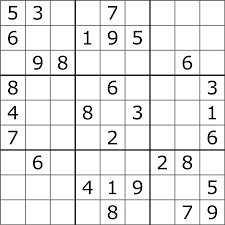 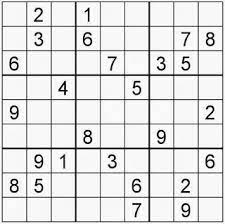 CLASS X ScienceSolve the CCT assignmenthttps://drive.google.com/file/d/1s8rLT1G-HIE7HGvKK5YOoXUMN22L_2GE/view?usp=sharingMake a 2-minute video performing any science activity of your choice from your NCERT book.Think over something new innovative idea of your own that is helpful in today’s society. And prepare a write up of it. Students who will do this task too will get extra marks.Think of a science fiction story and pen it down.Write one science news of each week during the holidays.Find out minimum 5 scientific happenings on your birthday.INTERNAL ASSESSMENT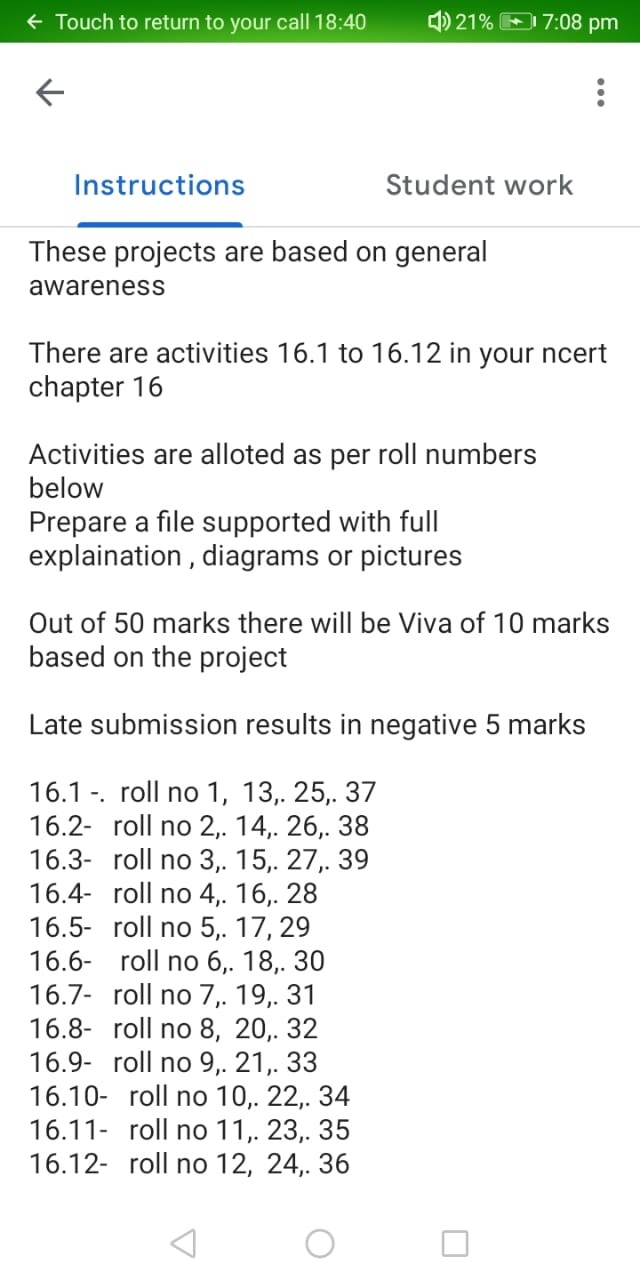 Suppose you got a chance to become teacher for one day and you have to teach your classmates about the topic given in front of your name in the list below. So write what you will speak in front of your classmates. You can also use pictures, diagrams, story, or some examples to make your topic interesting.(So don’t just copy paste from anywhere, use simple language and simple words that could be easily understood by your classmates)(Those who have got scientist as their topic, they will find about funny or inspiring incidents about them)Topic should be between 2-4 pages. but it should be informative and interesting and simple to understand.S.NO         TOPICCLASS 10 SECTION A1               Hydrogen2               Helium3               Lithium4               Brass5               Boron6               Carbon7               Nitrogen8                Oxygen9               Flourine10             Neon11             Sodium12             Magnesium13             Aluminium14             Silicon15             Phosphorus16             Sulphur17             Chlorine18             Argon19             Potassium20             Calcium21             Bronze22             Nichrome23             Duralumin24             Chromium25             Maganese26             Iron27             Cobalt28             Nickle29             Copper30             Zinc31             Stainless steel32             Steel33             Solder wire34             ALNICO35             Bromine36             Amalgam37             Silver38             Quick Lime39             Tin40             Iodine41           Aqua Regia42             Barium43             Tungesten44             Baking Powder45             Platinum46             Gold	47             Mercury48             Lead49             Radium50             Uranium51             AmmoniaCLASS 10 SECTION B1               Mercury2               Venus3               Earth4               Mars5               Jupiter6               Saturn7               Uranus8               Neptune9               Pluto10             Meteors and meteorites11             Asteroids12             Sun13             Moon14             Moons of other planets15             Artificial satellites16              Constellations17             Comets18             Eclipse19             Louis Pasteur20             Alexendar Fleming21             Edward Jenner22             Issac Newton23             Einstein24             Robert Hooke25             Hans Christian Oersted26             Thomas Alva Edison27             Gregor Mendel28             Charles Darwin29             Joule30             Simon Ohm31             Michael Faraday32             Fleming33             Alfred Nobel34             Archemidies35             Ampere36             Rutherford37             Neil Bohr38             C V Raman39             Elon Musk40             Benjamin Franklein41             Steve Jobs42             Peter Higgs43             Alexander Graham Bell44             CNR Rao45             Satyandra Nath Bose46             Robert Boyle47             Kelvin48             Sunder Pichai49             James Chadwick50             J J ThomsonCLASS 10 SECTION C1               John Dalton2               Coulomb3               Mary Curie4               Galilio Galili5               Christian Barnard Shaw6               Bleaching powder7               Stephen Hawking8               APJ Abdul Kalam9               Edwin Hubble10             Lamarck11             Lavousier12             Leonardo Da Vinci13             Maxvell14             Henry Mosley15             Sameul Morse16             Ostwald17             Haber18             Pascal19             William Roentegon20             Ronald Ross21             Volta22             James Watt23             COVID24             SARS25             HIV                                    SUBJECT- SOCIAL SCIENCE1. PROJECT WORK Topic :Consumer awareness or social issue or sustainable development2. Write extra 15 MCQ and 2 competency based (passive based) questions answers from chapter History( Rise of nationalism in Europe)Geography ( Resources and development)Economics (Development)Political science ( Power sharing)3. Map workDraw political map with states and capital name on outline map of India.Show France, Germany, Russia, Poland, Balkan state, Austria on political map of Europe.ਕੇਂਦਰੀਆ ਵਿਦਿਆਲਿਆ ਨੰਬਰ -2 ਜਲੰਧਰ ਕੈਂਟ ਕਲਾਸ -10ਵੀਂ                       ਵਿਸ਼ਾ-ਪੰਜਾਬੀ                  ਛੁੱਟੀਆਂ ਦਾ ਕੰਮ (ਪ੍ਰੋਜੈਕਟ)                      2021-2022         ਪੱਤਰ ਕੋਈ ਚਾਰ ਕਰੋ,* ਆਪਣੇ ਮਿੱਤਰ ਨੂੰ ਕਿਸੇ ਪ੍ਰੀਖਿਆ ਵਿੱਚ ਮੋਹਰੀ ਦਰਜਾ ਪ੍ਰਾਪਤ ਕਰਨ ਤੇ ਵਧਾਈ ਪੱਤਰ* ਰਿਸ਼ਤੇਦਾਰ / ਮਿੱਤਰ ਦੇ ਘਰ ਕਿਸੇ ਵਿਆਕਤੀ ਦੀ ਮੌਤ ਤੇ ਅਫਸੋਸ ਪੱਤਰ* ਵਿਦੇਸ਼ ਰਹਿੰਦੇ ਰਿਸ਼ਤੇਦਾਰ ਨੂੰ ਪਿੰਡ ਵਿੱਚ ਆਈਆਂ ਤਬਦੀਲੀਆਂ ਬਾਰੇ ਪੱਤਰ* ਮਿੱਤਰ ਦੀ ਭੈਣ ਦੇ ਵਿਆਹ ਤੇ ਨਾ ਸ਼ਾਮਲ ਹੋ ਸਕਣ ਸੰਬੰਧੀ ਪੱਤਰ* ਮਿੱਤਰ / ਸਹੇਲੀ ਨੂੰ ਪੜ੍ਹਾਈ ਅਤੇ ਖੇਡਾਂ ਵਿੱਚ ਬਰਾਬਰ ਦਿਲਚਸਪੀ ਲੈਣ ਲਈ ਪੱਤਰ* ਤੁਹਾਡਾ ਰਿਸ਼ਤੇਦਾਰ ਤੁਹਾਨੂੰ ਪਾਸ ਹੋਣ ਤੇ ਸੁਗਾਤ ਦੇਣੀ ਚਾਹੁੰਦਾ ਹੈ ਆਪਣੀ ਰੁਚੀ  ਅਨੁਸਾਰ ਸੁਝਾਅ ਦਿਓ* ਪ੍ਰਦੂਸ਼ਣ ਦੀ ਸਮੱਸਿਆਂ* ਸ਼ਹੀਦ ਭਗਤ ਸਿੰਘ* ਕਰਤਾਰ ਸਿੰਘ ਸਰਾਭਾ* 15 ਅਗਸਤ-ਸੁੰਤਤਰਤਾ ਦਿਵਸ* ਸੰਚਾਰ ਦੇ ਸਾਧਨ* ਸਾਡੇ ਮੇਲੇ ਅਤੇ ਤਿਉਹਾਰਲੇਖ-ਰਚਨਾ👆ਕੋਈ ਚਾਰ ਕਰੋ।ਸਾਹਿਤ-ਮਾਲ਼ਾ-ਗੁਰੂ ਨਾਨਕ ਦੇਵ ਜੀ (ਸੋ ਕਿਉ ਮੰਦਾ ਆਖੀਐ)ਇੱਕ ਸ਼ਬਦ ਵਾਲੇ 15 ਪ੍ਰਸ਼ਨ ਉੱਤਰ ਬਣਾਓ।ਵਾਰਤਕ- 'ਘਰ ਦਾ ਪਿਆਰ '  ਪ੍ਰਿ:ਤੇਜਾ ਸਿੰਘ ਦੇ 15 ਬਹੁ-ਵਿਕਲਪੀ ਬਣਾਓ।HOLIDAYS HOMEWORK ART EDUCATION1 landscape2. Still life in pencil shading3 Poster on Save Environment4. Painting on traditional art of India Any one:Kalamkari paintingMadhubani paintingWarli paintingGond painting5. Any craft item6. Paper collage7. Poster on covid-19